2022JUNIOR FAIR HORSE RULES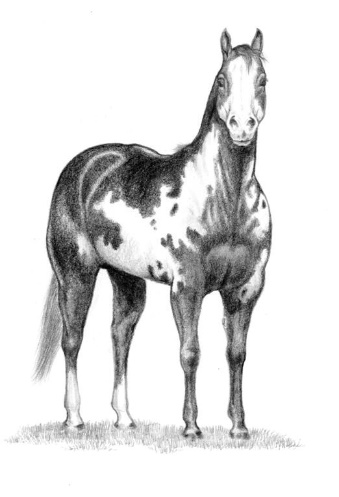 Youth Exhibitors are responsible for meeting all relevant deadlines. THE OFFICIAL JUNIOR FAIR ENTRY DEADLINE IS FRIDAY, JULY 29, 2022SHOT RECORDS MUST BE TURNED IN WITH FAIR ENTRIESNO ENTRIES WILL BE ACCEPTED WITHOUT SHOT RECORDSFacebook- Stark County Jr. Fair Horse CommitteeStark County Junior Fair Facebook - Stark County Junior Fair NewsStark County Junior Fair Website:  www.starkcountyjrfair4h.comOHIO 4-H CODE OF CONDUCT 4-H members, parents, and other adults participating in 4-H activities will:1. Adhere to program rules, curfews, dress codes, policies, and rules of the facility being used. 2. Conduct themselves in a courteous, respectful manner, use appropriate language, exhibit good sportsmanship, and provide positive role models. 3. Abstain from illegal behaviors, use of alcohol, illegal or illicit drugs, and tobacco during 4-H events and activities.4. Fully participate in scheduled activities. 5. Respect others’ property and privacy rights. 6. Abstain from child abuse (physical and/or verbal) and harassment. 7. Accept personal responsibility for behavior including any financial damage.8. Be responsible for any financial damage caused by inappropriate behavior.9. Adhere to rules of safety. 10. I will uphold and support the responsible and lawful use of social media. In so doing, I will not create or post social media content that is abusive, threatening, defamatory, obscene, harassing, or creates a hostile environment. Consequences for violating any part of this code of conduct may include, but are not limited to removal from participation in the event in which the code of conduct has been violated (at the individual’s expense); sanctions on participating in future 4-H events; forfeiture of financial support for the event; removal from offices held, etc. Behavior outside of 4-H activities can affect “member in good standing” or “volunteer in good standing” status. It is the responsibility of all program participants to reinforce the code of conduct and intervene when necessary to enforce the rules.Exhibitor													DateParent/Guardian												DateJUNIOR FAIR GENERAL RULES AND REGULATIONS	The Stark County Junior Fair operates under the authority of and in conjunction with the Stark County Senior Fair Board. The Junior Fair Board is a department of the Stark County Fair with its own objectives. These objectives in many instances, require rules or guidelines that differ significantly from those of other Stark County Fair Departments.	Any boy or girl enrolled in a Stark County Youth organization is eligible to participate in the Stark County Junior Fair.  They must abide by the rules and age limitations of said youth organization (4H, FFA, Grange, Girl Scouts, Boy Scouts, etc.)1. 	To participate in 4H activities, youth must comply with the State 4H membership policy.  4H eligibility begins at age 5 (and in kindergarten as of January 1) and ends December 31 of the year in which they attain the age of 19.2.  	Exhibitors in 4H classes must be enrolled in a 4H club in Stark County.  Exhibits must be from 4H projects approved by the State or Local Extension office.3.  	All members are encouraged to show in open class events.4.  	Health rules for the livestock exhibits are the same as those governing all open class exhibits.  5.  	The board of directors of the Stark County Agricultural Society will, to the best of their ability, safeguard persons, livestock and articles on the grounds, but will not be responsible for injury, damage, disease, theft or loss of any kind.6. 	Animals released due to illness or injury must have a signed release from the Vet, Junior Fair Coordinator and/or barn superintendent. Anyone who removes an animal without permission will be subject to 1yr suspension.7.  	Members must clean stalls or pens daily and keep the area neat and attractive.  The committee reserves the right to withhold payment if any exhibitor does not keep his/her area clean and/or feed and water livestock.8.  	Anyone assisting with showing another exhibitors animal must be enrolled as a current 4H or FFA or another youth organization member in Stark County.9.  	All animals must remain on exhibit at the fair until 6:00 p.m. on Monday, the last day of the fair, EXCEPT market animals.  Market animals are released at 4:00 p.m. No cleaning of pens until all animals are released from barn. Check species rules.10.  	All animals sold remain the property of the member and in the member’s care until fair release time, 4:00 p.m., Monday, the last day of the fair.11.  	Animals sold are not eligible to be shown again by that exhibitor or any other 4H or FFA member in any Junior Show in the county or state or independent fair.  All Grand and Reserve Grand Champion market animals are terminal.12.  Exhibitors are responsible for their own veterinary bill.13.  Veterinarians assigned to the fair for check-in will decide all matters of health, presence of disease and stall release.14.  Ribbons and suitable award will be provided by the Fair Board.  It is the privilege of the Fair Board to prorate cash premiums if the budget is exceeded.15.  	Eligible youth may be members of both 4H (clubs) and vocational agriculture (FFA) or of either group.  In all cases, separate and different projects (also different animals and/or products) must be carried in 4H and in vocational agriculture by a member belonging in both organizations.  Examples of different and separate projects are sheep breeding, market lambs; pullets, broiler.  The same or similar animals or products cannot be shown in both organizations even though they may be carried under different projects or programs, an animal or product may not be shown in more than one county in 4H or FFA classes.16.  	Stark County youth programs and the Junior Fair Board will not condone the use of alcohol or drugs by any of its members, volunteers or anyone else associated with the Junior fair.  The Junior Fair Coordinator, Junior Fair Board advisors, FFA advisors, Extension office and the Senior Fair Board will contact parents or legal authorities to handle individuals caught using or under the influence of drugs or alcohol.17.  	In the event that a project animal dies after the designated possession date, members will not be permitted to replace the animal for the purpose of exhibition or sale in any Junior Fair event.  18.  	All Entries Are Due by midnight On JULY 29th.   19. 	For all market animals that will be shown, grooming must be done by Stark County Junior Fair exhibitor or the exhibitors immediate family limited to mom, dad, brother, sister or grandparents.  A current Stark County junior fair exhibitor may also assist. This includes all projects entered in the Stark County Jr. Fair show during the Stark County Fair August 30 to September 5, 2022. Consequence of rule is no sale of animal.	20.  	No one is to handle a junior fair member’s animal(s) without the permission of the junior fair exhibitor unless there is an emergency.  Committee members may handle animals during the normal course of their duties (i.e., show, sale, weigh-in, pictures, loading, unloading).21.   Judges decisions are final in accordance with other published committee rules. 22.	Medical/School excuses must be submitted in writing to Committee Chair and Junior Fair Coordinator.It is MANDATORY for all Junior Fair exhibitors to attend a Quality Assurance Training (Safety and Ethics for horse projects) Clinic prior to the fair and complete a drug use notification form for all market animals and lactating dairy animals prior to the show.  Those who do not comply will not be allowed to show according to Ohio Revised Code 901-10-06 and 901-19-07, Mandated by the Ohio Department of Agriculture.  All members will be responsible for the care of their animals until 4:00 pm the last day of the Stark County Fair, or until the drug withdrawal period elapses, or if quarantined. 2022 STARK COUNTY JUNIOR FAIR HORSE PROJECT RULESGENERAL RULES FOR STARK COUNTY HORSE PROJECTS Any boy or girl enrolled in a horse project associated with the Stark County Junior Fair Horse Committee is eligible to participate and must abide by the rules and age limitations of said organization. The Uniform Rules for 4-H Horse Shows (4-H 179) and Horse Committee rules will apply at all Committee sponsored and Stark County Fair shows. The 4-H 179 Rulebook is available for purchase from the extension office. Use of a safety helmet is mandatory according to State 4-H rules for all exhibitors (Uniform Rules for 4-H Horse Shows – 4-H 179 – p. 6-7 #1).The Board of Directors of the Stark County Agricultural Society will, to the best of its ability safeguard persons, livestock and property on the Stark County Fairgrounds, but will not be responsible for injury, damage, disease, thefts or losses of any kind. The matter of insurance will be the sole responsibility of the exhibitor. Age divisions for exhibitors in Horse Committee sponsored shows and the Stark County Fair are determined as of January 1st, of the current year: Junior exhibitors are 8-13 years of age and senior exhibitors are 14- 19 years of age. Please note that youth who are 8 years old must also be in the 3rd grade to be eligible to participate as junior exhibitors.The following divisions will be used at all shows, including the Fair with age divisions as specified in Rule 4: Walk-TrotJunior CanterSenior Canter*Walk/Trot classes are for youth in their first or second year of completing a horse 4-H project. There are no separate Walk/Trot Showmanship classes.  Youth show in either Junior or Senior Showmanship classes.6.   	Participation in the annual Equi-Step (online) Program is required of all youth pursuing horse projects.  Must be completed and a passing score achieved on or before April 15th. 7.   	One exhibitor number will be used per horse/rider combination for the duration of the year. This number will be assigned at the Safety & Ethics Meeting. It is recommended that the number be displayed on both sides of your saddle in mounted classes. 8.    Proper attire must be worn at all times during Horse Committee Sponsored events including the Stark County Fair. Proper show attire (hat/helmet, long pants, long sleeve shirt, boots, jacket/hunt coat). Exhibitors are not permitted to wear any type of commercial advertisements or corporate names/logos on their clothing while in the show ring. All exhibitors and adults must wear appropriate shoes when handling horses/ponies. No tank tops or spaghetti strap tops are permitted in the show ring and midriffs must be covered during competition. 9.   The officers of the Stark County Horse Committee will make final decisions concerning any questions/disputes that arise during any Horse Committee sponsored events. 10.  PAS (Performance Against Standard) participation for Stark County youth requires completion of Skillathon and participation in a County Fair Showmanship class the previous year unless the youth is in his/her 1st year in the 4-H Horse Program. A written Doctor/Veterinarian excuse is required for waiver of the non-participation in the previous year’s County Fair requirement. This excuse must be submitted to Horse Committee by the day of the Fair show.RULES RELATED TO PROJECT ANIMALS 1.  	Project animals must be owned by the exhibitor, the exhibitor’s family, or be leased. The project animal must be in the exhibitor’s care (owned/leased) and registered with the OSU Extension Office by June 1, of the current year. This means your horse ID and lease forms must be submitted to the Extension Office by June 1, of the current year.  (NOT to the committee!)2.   No stallions are permitted at any Horse Committee sponsored events.3.   No one is to handle an exhibitor’s project animal without the permission of the exhibitor unless there is an emergency. Adult Horse Committee members may handle animals during the normal course of their duties (e.g., running shows, taking pictures, loading, and unloading). 4.  Project horses/ponies must be under control at all times by the exhibitor or designated handler. An unruly horse/pony may be excused at the discretion of the Horse Committee and/or Junior Fair Coordinator. Any person holding an exhibitor’s project horse cannot school the horse/pony.5.  No person other than the exhibitor is permitted to ride his/her project horse/pony at any Horse Committee sponsored points show or at the Stark County Fair. 6.  Any horse/pony that is known to kick should be identified by a red ribbon tied in its tail while the animal is being used at any Horse Committee sponsored event. Horses/ponies known to kick must be identified by a red ribbon in the tail at the Stark County Fair any time they are out of their stalls. 7.  Junior Fair exhibitors will be responsible for the care of their own animals from the official date of project enrollment until release time the last day of the Stark County Fair.8.  	Regular training and care by anyone other than the junior fair exhibitor shall terminate 30 days prior to the first day of Fair competition. Lessons and instruction for the exhibitor are encouraged throughout the year to enhance safety and improve performance. No professional training of project horses/ponies is permitted within 30 days of the first day of Fair competition. 9.  Exhibitors must be aware of and comply with the body condition score requirements in the Uniform Rules for 4-H Horse Shows, p. 11, #38. If your horse/pony has a body condition score of less than 4, you will not be permitted to exhibit or show your animal at the Stark County Fair.  Any questions, please consult your veterinarian or a committee member.10. Requests to change a project horse/pony may be made by completing the Horse Change Request Form and submitting it in person at a regularly scheduled Horse Committee meeting. There must be a veterinarian letter stating the reason the horse/pony is unable to compete or a valid safety issue that can be evaluated by the Horse Committee must be presented. The replacement horse/pony must be of equal or lesser value/quality. The date of Skillathon is the last opportunity to request a change of horse/pony prior to the Fair. RULES FOR STARK COUNTY FAIR ELIGIBILITY:1.  	Exhibitors seeking to participate in the Stark County Junior Fair Horse Shows must be enrolled in a horse project with an appropriate organization (e.g., 4-H or FFA). 2.  	Exhibitors must complete a minimum of 5 volunteer hours (1 of which must be dedicated to Fair preparation) in order to participate at Fair. 3.  	All youth participating at the Stark County Fair are required to have their Stark County Fair entries and contact information to the Junior Fair coordinator by July 29th, 2022. Please note that entry in at least 1 Showmanship class is mandatory. You have until 5 pm Thursday night of fair to make any corrections to your entry. NO ADDITION OF ENTRIES.  CORRECTIONS ONLY.  (This may change if we show the whole week of fair) *TBD4.  	The deadline for fair show entries and shot records to be sent to the Junior Fair Coordinator at the Junior Fair Office is July 29, 2022. No late entries are accepted by the Junior Fair Coordinator, so it is very important that you get your entries and shot records to the Fair Show Coordinator on time. “5 way” shots are required. Rabies vaccinations are recommended but not mandatory. 5.  	Completion of Skillathon is mandatory in order to be eligible to compete at the Stark County Fair. If you know that you will be unable to attend the scheduled Skillathon, a make-up Skillathon appointment may be requested by contacting the Skillathon Coordinator. Completion of Skillathon is required to be eligible for High Point Awards at the Fair.  Completion of Skillathon at the Ohio State Fair/or virtual Skillathon (July 7th) – see the OSU calendar.  Both of these will be recognized as long as proof of participation is submitted to the horse committee.  6.  	All youth planning to participate at the Stark County Fair must pay a Fair Participation Fee in the form of a minimum $80.00 fee by July 1, of the current year, to the committee (no postmarks – must be turned in by the end of business).  This is just the initial participation requirement fee.  Without payment of the minimum Fee/Sponsorship, the exhibitor may not be eligible to participate in the Stark County Fair and stall space cannot be guaranteed. For families with more than one youth participating in the program, the payment is $80.00 for the first child and $40.00 for each child thereafter. This money is used to fund the Stark County Junior Fair Horse program. A $50.00 late fee will be assessed if the deadline for the Fee/Sponsorship is missed (July 1, of the current year, by end of business to the committee), and stalls will be assigned as available. 7.  	All additional money from the sale of banner spots ($100=Gold, $50=Silver, $25=Bronze level) to be displayed on the barn and or the arena.  The final deadline for banner payments is July 1, of the current year. No exceptions or extensions. RULES FOR FAIR SHOWS 1.   	Violation of any rules contained in this document by an exhibitor and his/her family may be grounds for immediate dismissal from the Stark County Fair and the exhibitor being declared ineligible to show at the Fair the following year. 2.  	The officers of the Stark County Horse Committee and the Junior Fair Coordinator will make final decisions concerning any questions/disputes that arise during the Stark County Fair Horse Shows. Judges’ decisions about placings at shows are final. Poor sportsmanship on the part of exhibitors, parents, family members and volunteers will not be tolerated. Please refer to CODE OF CONDUCT.3.  	Participation in a showmanship class is mandatory at the Fair show. If you do not participate in a showmanship class, you will not be permitted to show in any other classes at the Fair. 4.  	All exhibitors at the Stark County Fair must have emergency information on file with the Horse Committee. This information is included in the online entry process. This consists of emergency contact information for a responsible adult who is at least 18 years of age, club name, advisor’s name, and camping lot number (if camping at fair). 5.  	Stall assignments will be made by the Horse Committee. No stalls may be used for anything other than housing project animals at the Stark County Fair unless otherwise approved by a Horse Committee officer. 6.  	All horses/ponies must be housed and on display in the designated areas of the Fairgrounds during the Stark County Fair. 7.  	Hauling in for the day of Stark County Fair shows is not permitted nor shall any horse/pony stabled at the Fairgrounds be removed during the Fair without a veterinarian’s certificate. This form is available from the Junior Fair Coordinator and must be signed by the Junior Fair Coordinator, a veterinarian, and the Junior Fair exhibitor. 8.   During the Stark County Fair, horses/ponies must be kept off the racetrack. 9. 	During the Stark County Fair, it may be necessary to designate times for working horses/ponies in designated arenas in order to ensure the safety of exhibitors and project animals. 10. 	 No open-toed shoes are to be worn by exhibitors in the fair barns or in the show area at any time. 11. 	Horses/ponies must be fed by 9am each day of the Fair. No feeding of grain during shows will be permitted. Horses/ponies must have access to clean water at all times. 12. 	All stalls must be cleaned daily by 9:00am during the Fair. All manure must be deposited in the designated dumpster located between Barn A and Barn B. 13. 	Inspection of aisles, tack areas and stalls will take place daily at 10:00am. Junior fair exhibitors are responsible for keeping their designated club areas clean. Fire code dictates that all aisles and tack areas must be kept clear of debris and clutter. Your club may be eligible for the Herdsman Award. 14. Aisleways: Aisleways are to be kept open and accessible to the public. There must be enough room for horses and Junior Fair exhibitors to safely pass through. Bales of hay must be bagged, covered, or otherwise concealed outside of stalls.No more than 2 bales of hay may be kept in front of each stall. Tack boxes may be no larger than 48" wide x 38"deep. Horses/ponies may not be tied in the barn aisles. All grooming and tacking must be done inside exhibitors’ stalls. 15. Each club participating at the Stark County Fair will be assigned to provide overnight security and bathroom cleaning in the barns. There must be an adult in charge of security in each barn each night. 16. The barns and the arena will close at 11:00pm and reopen at 6:00am each day of the Stark County Fair. 17. 	The two (2) minute rule will not apply at the Fair shows. Due to time constraints, all participants will be asked to be at the gate and ready when their classes are called. Participants will not be permitted to enter after the gate is closed. 18. 	High Point awards during the Fair will be calculated using the point system selected by the Horse Committee. 19. 	Prior to departure on last day of the Fair, your stall must be stripped and inspected by a Horse Committee member who will give exhibitors permission to leave. If you do not comply, you may be ruled ineligible to show at the Fair the following year. STARK COUNTY FAIR HORSE SHOW PROCEDURES (Subject to change with show dates)1.  	Tack and equipment needed for the duration of the Fair may be brought into the barns on Saturday before the start of fair.  NO tack or hay to be unloaded on Monday, “move in day”.  As a result, if you need to drive your equipment up to the barn, you will need to wait until before 9:00am or after 11:00pm. No horses/ponies can be moved in on Saturday.2.  Project horses/ponies must be hauled in on Monday, August 29, 2022 between the hours of 8:00am and 12:00pm. Animals must be in their stalls no later than 12:00pm and must remain on display until release time after 4:00pm on Monday, September 5, 2022. 3.  No trailer parking is available on the Fairgrounds during the Stark County Fair. Vehicles and trailers must vacate premises immediately after unloading animals. 4.  When entering/exiting the fairgrounds and loading in/out during the Stark County Fair, the traffic pattern will be as follows: Enter 7th Street gate and follow the road to the Jr. Fair Board Office.  Stop on road in front of barn and unload/load and immediately move vehicle exiting (left by the rabbit barn and right) out of Roslyn gate. This will be the only traffic pattern that will be permitted.2022 Horse CommitteeNamePositionPhoneEmailClubTricia DurkinChair330.575.2557qrtrhrse104@gmail.comKrazy KrittersLiz BruceVice-Chair330.323.2900Jbruce1@walsh.eduCountry CrewOPENTreasurerMark SchefflerSecretary330.904.9772brvsch@gmail.comHartville ShowstoppersMikayla DurkinSteward330.575.0981Mdurkin3@kent.eduKrazy KrittersCindy KrummTrustee330.705.2897Ckrumm1958@gmail.comStark County StarsBethany SchefflerEquine Academic Advisor330.904.9772brvsch@gmail.comHartville ShowstoppersIan ArthTrustee330-327-5089Ian.arth@gmail.comKrazy KrittersOpenClub RepNicole KahlerClub Rep330.635.9539niculferts@gmail.com Krazy KrittersOpenAt-Large MemberAt-Large MemberPat BooneClub Rep330.479.6416Patriciaboone59@yahoo.comStark County StarsOpenClub RepJulie PinterJunior Fair Coordinator330.455.7856 330.606.5313jrfair@starkcountyfair.comWestern SpiritJill SterlingSFB / Superintendent330.309.6145Jill4shoot@aol.comClover ValleyVariety Club